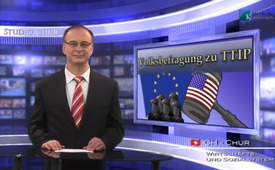 CETA – вход с чёрного хода для TTIP? при референдуме к TTIP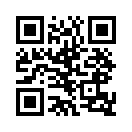 После того как мы только что узнали, какие последствия, влияние и даже издержки может повлечь и, по всей вероятности, и повлечет за собой соглашение о Трансатлантическом торговом и инвестиционном партнёрстве, было бы очень интересно узнать, что собственно обо всем этом думают люди.Спасибо нашей студии в Сантгалене. 
Уважаемые зрители, после того как мы только что узнали, какие последствия, влияние и даже издержки может повлечь и, по всей вероятности, и повлечет за собой соглашение о Трансатлантическом торговом и инвестиционном партнёрстве, было бы очень интересно узнать, что собственно обо всем этом думают люди. И ЕС здесь однажды заинтересовало мнение народа, и поэтому в прошлом году был сделан опрос 150 000 граждан из всего ЕС относительно зоны свободной торговли, ТТИП и статей ISDS. Теперь опубликованы результаты. Они для давших поручение выглядели катастрофически: 97% высказались против ТТИП или третейских судов. Так теперь ЕС, ввиду этих опасений должен был бы пересмотреть соглашение ТТИП. Но как Барак Обама с Ангелой Меркель, так и комиссар ЕС по торговле Сесилия Мальстрём, этого не хотели. Для того чтобы эти 97% не выразили своего недовольства на следующих выборах, непопулярная тема регулируется на уровне Комиссии ЕС. Комиссары ЕС не только не выбирались народом, но и юридически неподлежат преследованию за свои решения или преступления. Вот так всё просто. 
Теперь вернемся еще раз к волне массовых протестов против запланированного торгового соглашения ТТИП между ЕС и США. Они совершенно ясно показывают, что граждане однозначно не хотят, чтобы на основании этого соглашения концерны США имели право подавать в суд на европейские страны, если законы этих стран каким-то образом ограничат их прибыль. В то время как по поводу ТТИП ещё нужно проводить продолжительные переговоры, уже готов к подписанию очень похожий договор между ЕС и Канадой. Здесь прозвучало волшебное слово СЕТA, что означает всеобщее экономическое и торговое соглашение. СЕТA должен проложить путь спорному ТТИП. И согласно соглашению СЕТА концерны, имеющие представительства или дочерние фирмы в Канаде, имеют право подать в суд на государства, состоящие в членстве ЕС, если, например, природоохранные законы и минимальная заработная плата, нормы здравоохранения и мероприятия по предотвращению банкротства государств препятствуют интересам концернов.
Дорогие зрители, является демократия обратной стороной диктатуры, или диктатура обратной стороной демократии? Использует «демократическая» политика сейчас экономику на своем пути к диктатуре? 
Заканчивая нашу передачу этими вопросами, я желаю вам приятного вечера и благодарю, что Вы не остаётесь равнодушными. До следующего раза, Всего хорошего!от hs./blИсточники:Die Händlerin. Welt am Sonntag, 18.1.2015, S. 28 | https://www.campact.de/ceta/appell/5-minuten-info/
| http://www.umweltinstitut.org/themen/verbraucherschutz-ttip/freihandelsabkommen/hintergrundinformationen/ceta-hintergrundinformationen.html
| http://www.zeit.de/2014/10/investitionsschutz-schiedsgericht-icsid-schattenjustiz/Может быть вас тоже интересует:#AngelaMerkel-ru - Ангела Меркель - www.kla.tv/AngelaMerkel-ruKla.TV – Другие новости ... свободные – независимые – без цензуры ...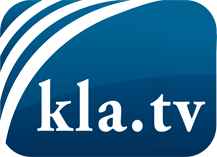 О чем СМИ не должны молчать ...Мало слышанное от народа, для народа...регулярные новости на www.kla.tv/ruОставайтесь с нами!Бесплатную рассылку новостей по электронной почте
Вы можете получить по ссылке www.kla.tv/abo-ruИнструкция по безопасности:Несогласные голоса, к сожалению, все снова подвергаются цензуре и подавлению. До тех пор, пока мы не будем сообщать в соответствии с интересами и идеологией системной прессы, мы всегда должны ожидать, что будут искать предлоги, чтобы заблокировать или навредить Kla.TV.Поэтому объединитесь сегодня в сеть независимо от интернета!
Нажмите здесь: www.kla.tv/vernetzung&lang=ruЛицензия:    Creative Commons License с указанием названия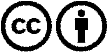 Распространение и переработка желательно с указанием названия! При этом материал не может быть представлен вне контекста. Учреждения, финансируемые за счет государственных средств, не могут пользоваться ими без консультации. Нарушения могут преследоваться по закону.